重庆建筑工程职业学院2019届毕业生就业质量报告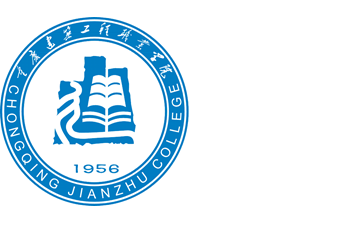 重庆建筑工程职业学院2019年12月目  录前  言	1第一部分 2019届毕业生基本情况	4一、毕业生规模	4二、毕业生生源地分布情况	4三、各院系毕业生性别分布情况	5四、院系及专业结构	5第二部分 2019届毕业生就业状况及毕业去向	6一、总体就业率及毕业去向	6二、各院系及专业的就业率	6三、毕业生就业流向	7四、未就业情况分析	11第三部分 学院就业工作开展情况	11一、加强组织领导，全面落实一把手工程	12二、注重就业宣传，拓展就业空间	12三、挖掘就业市场，合力推进就业工作	13四、提高优质就业率，稳步提升就业质量	13五、重视就业指导，强化就业服务	14六、关注困难群体，做好就业帮扶工作	14七、健全就业指导课程，提升就业服务质量	15八、以大赛促实践，以实践推动大赛	15九、建设双创基地，打造双创实践环境	17前  言重庆建筑工程职业学院建校于1956年，是重庆市优质高等职业院校立项建设单位，重庆市专本贯通试点单位，教育部首批建筑信息模型（BIM）1+X证书制度试点院校，重庆市第一批智慧校园建设示范学校、职业院校数字校园建设实验校，教育部2018年度网络学习空间应用普及活动优秀学校。学院始终秉承“厚德、笃学、求实、创新”的校训，始终坚持“习学相融，知行统一，培育建筑英才，服务城乡发展”的理念，充分彰显城乡建设行业特色，先后为国家输送了近7万名高素质技能型的技术精英、管理能手和经营骨干。学院位于重庆市主城南岸区茶园新区，占地520余亩，现有在校学生8300余人。学院有国家级、市级重点实训基地9个，相对稳定的校外实训实习基地70余个。2013年建成重庆市高职院校首个工程体验馆，2015年建成重庆市高职院校首个BIM实训中心， 2017年建成VR实训基地。目前正在建设3.2万平米的综合实训基地和1万平米的建筑产业现代化实训基地。学院师资力量雄厚。现有教职工近400人，在专任教师中，高级职称教师占比约占比35.3%，硕士及以上学历教师占比51.9%。专业课教师大部分具有一级注册结构工程师、一级注册建造师、注册造价工程师、注册咨询工程师、注册监理工程师等执业资格证书和丰富的从业经历。我院依托建筑工程技术、建筑设计、工程造价等专业骨干教师组建的建筑信息模型制作与应用领域的教学创新团队入选首批国家级职业教育教师教学创新团队立项建设单位。学院专业结构合理，有全国职业院校示范专业（交通运输类）1个，中央财政支持重点建设专业2个，重庆市高等职业院校骨干专业7个，院级特色专业9个。其中，建筑钢结构工程技术、土木工程检测技术、安全技术与管理、建设项目信息化管理、村镇建设与管理、建筑电气工程技术、地下与隧道工程技术、港口与航道工程技术等专业，填补了重庆高职院校专业设置的空白。近三年，学院在国家及省部级技能竞赛中获奖200余项，充分彰显了“以赛促教” “以赛促学”的办学特色。学院科技服务能力强。拥有重庆市高等职业技术院校装配式建筑应用技术推广中心、山地城市智能道路检测重庆市高校工程中心两个市级科技创新平台。重庆市建筑产业化工程技术研究中心落户学院，入选重庆市首批装配式建筑产业基地名单（培训类）。在装配式建筑、BIM技术应用、VR技术与应用、海绵城市、路桥与市政工程、轨道交通等领域取得了一批有影响力的成果，先后获得多项省部级科技奖励、国家专利、标准和工法。开展包括行业职业证书、特种设备、BIM等15个项目的技术技能培训，培训规模达到1.4万人次/年。学院深度推进产教融合。牵头成立重庆市智能建造职业教育集团，与中交集团、重庆建工集团、重庆市轨道交通（集团）、重庆市建筑科学研究院、金科地产集团、重庆中科建设集团、重庆新龙湖物业、重庆广建装饰股份公司等国内外知名企业进行深度合作，开展订单、定向等方式培养人才，形成鲜明的行业品牌特色。多年来，学院毕业生得到用人单位的好评，就业率保持在96%以上，优质就业率稳步提升。学院积极开展国际交流合作。与澳大利亚高登职业技术学院举办建筑工程技术专业国际合作办学，与新西兰国立理工学院开展学分互认，与新西兰霍姆斯格兰政府理工学院、马来西亚工业发展局（CIDB）及澳大利亚TAFE QUEENSLAND签订合作备忘录。2019年开始招收国际留学生。学院先后获评重庆市“文明单位”、重庆市“教育系统先进集体”、中国建筑业协会“建造师继续教育培训先进单位”。第一部分 2019届毕业生基本情况一、毕业生规模我院2019届毕业生2422人，来自22个专业。根据统计数据，学院毕业生人数逐年增长。近四年毕业生人数如图1-1所示：二、毕业生生源地分布情况   我院2019届毕业生总人数2422人，分别来自全国10个省（直辖市、自治区）。其中重庆生源人数1804人，占74.48%。如表1-1所示：表1-1：生源地分布情况三、各院系毕业生性别分布情况2019年我院毕业生总人数2422名毕业生，其中男生1724人，女生698人。各学院毕业生性别比例情况如表1-2所示：表1-2：毕业生性别分布情况四、院系及专业结构学院2019届毕业生共分布在5个院系22个专业。其中，工程造价、建筑工程技术、财务管理的毕业生人数位居前三，如表1-3所示：表1-3：院系及专业结构第二部分 2019届毕业生就业状况及毕业去向一、总体就业率及毕业去向截止2019年12月30日，学院2019届毕业生就业率为96.82%，基本实现充分就业。从具体毕业去向来看，“回原籍”为毕业生主要去向选择，占比为84.72%。如表2-1所示：表2-1：总体就业率及毕业去向二、各院系及专业的就业率各院系就业率均在91%以上，各系部都有专业的就业率达到了100%，充分体现了我校专业设置的合理性。如表2-2所示：表2-2：各院系及专业就业率三、毕业生就业流向（一）就业形式学院2019届毕业生就业形式包含单位就业、升学、自主创业、出国出境、应征入伍、自由职业六种形式，其中以单位就业为主，自由职业、升学次之。毕业生就业形式具体分布如图2-1所示：图2-1：就业形式（二）就业地区流向就业区域：学院2019届毕业生就业覆盖全国28省（直辖市、自治区），各大区域流向依次为重庆市、四川省、贵州省、广东省等，如图2-2所示：图2-2：就业地区流向（三）就业行业流向我院2019届毕业生有2023人签约就业（签就业协议就业、签劳动合同就业、应征义务兵）、自由职业135人、133人升学、27人自主创业、出国出境6人。签约就业毕业生以建筑行业、交通运输和仓储和邮政业、房地产行业为主，到建筑业的毕业生占签约就业总人数的50.67%、交通运输仓储和邮政业的占9.64%，到房地产业的占5.88%，这与我院以建设类专业性质有关。其他诸如信息传输软件和信息服务业、批发零售业、居民服务修理和其他服务业、文化体育和娱乐业、制造业等也占到一定比例。毕业生就业行业分布如表2-3所示：2-3：毕业生就业行业分布（四）就业单位性质分布情况2019届毕业生单位性质分布，依次为民营企业（其他企业）、国有企业、升学、自由职业、自主创业、三资企业等。民营企业代表有： 中科建设（集团）有限公司、中航建设（集团）有限公司等；国有企业代表有：中国铁路成都局集团有限公司、重庆轨道交通(集团) 有限公司、中冶建工集团有限公司等。如表2-4所示：表2-4：就业单位性质分布情况四、未就业情况分析截止2019年12月30日，学院2019届未就业毕业生共77人；其未就业原因主要为“准备国内公务员或其他考试”XX人，其次是“转换工作中”的同学XX人， “没找到合适工作”XX人，“暂时面临就业困难”的同学XX人。如图2-3所示：图2-3：未就业类别第三部分 学院就业工作开展情况学院高度重视毕业生就业工作，将就业工作作为人才培养的重要环节纳入学院教育质量提升工程，强化思想共识，整合有效资源，打造工作品牌，构建长效机制，完善工作体系，有效提升就业指导服务工作的专业化水平，举全院之力促进毕业生高质量、充分就业。一、加强组织领导，全面落实一把手工程按照国家教育部、重庆市教委及就业指导中心的相关要求，切实加强组织领导，全面落实一把手工程，保障机构、人员、场地、经费四到位，在全院范围内形成“院长主抓、招就处统筹、系部落实、全院参与”的工作机制。学院成立2019届毕业生就业工作领导小组，全面负责学院就业工作的组织和管理，由院长任组长。领导小组下设办公室和就业创业与校企合作工作小组，办公室主任由招生就业处处长担任，就业创业与校企合作工作小组成员由各总支书记、系主任、支部书记、系办公室主任、2019届毕业班辅导员、招生就业处工作人员组成。领导小组多次召开会议听取关于毕业生就业工作进展情况的汇报，及时协调解决就业工作中的困难和问题。 二、注重就业宣传，拓展就业空间学院注重就业政策宣传，让毕业生了解国家、地方在解决高校毕业生就业方面出台的优惠政策；丰富就业信息发布形式，通过校园就业网、就业信息群、微信平台、QQ群、电话通知、宣传栏等，向毕业生提供企业招聘信息1000余条，6000余个就业岗位。发布招聘信息总岗位数与毕业生人数的比例达2.5个/生，做到了就业信息及时有效的传递。学院发挥建筑行业院校优势，通过“优质服务”工程积极畅通人才输送渠道，邀请国企、行业骨干企业和国内外知名企业到校招聘，举办各专业小型化、专场化供需见面会。鼓励毕业生面向基层就业、自主创业、应征入伍或专升本，为毕业生就业提供广阔的空间。三、挖掘就业市场，合力推进就业工作在学院毕业生就业工作领导小组的领导下，招就处、教务处、实训中心、各教学系积极开拓校内外实习场地，充分挖掘校友资源为学院建设添砖加瓦，积极与用人单位联系，为毕业生提供更多的就业岗位。各教学系作为开拓就业市场、推进就业工作的主体，组建了专门的毕业生就业工作小组，根据学院安排和本系的专业特点，制定了切实可行的就业工作措施，建立广泛的人才供需体系。四、提高优质就业率，稳步提升就业质量学院牵头成立了“重庆市智能建造职业教育集团”， 联合35家企业、18家兄弟院校和7个行业协会。重庆赛迪咨询有限公司、重庆中科建设集团、重庆市轨道交通集团、广联达科技股份有限公司等知名企业挂牌“重庆建筑工程职业学院实习就业基地”，实现专业全覆盖。学院与重庆赛迪咨询有限公司、重庆中科建设集团、重庆诚业建筑工程有限公司、重庆永渝检测公司等签订“订单班”、“冠名班”及定向培养协议，为广大毕业生提供更多的优质就业岗位，稳步提升学院毕业生优质就业率和就业质量，为社会培养出质量过硬用人单位满意的毕业生。五、重视就业指导，强化就业服务针对院、系两极就业工作人员开展专题宣讲培训，特别对教育部“三严禁”“四不准”的相关规定进行认真学习、严格要求。开展就业创业指导讲座多场，组织学生认真学习就业创业政策，提高学生法律意识和维权意识。开展GYB培训6期，深化学生创业意识，提升创业能力。全年培训共计千余人次。坚持示范引领，引导毕业生面向经济社会发展需求，到基层一线、到部队、到祖国最需要的地方施展才华、成长成才。2019年，在重庆市教委开展的大学生就业创业优秀人物遴选活动中，经学校推荐，市教委评审和网上公示，学校轨道与机电工程系城市轨道交通运营管理专业毕业生李鑫获评“重庆市大学生就业创业优秀人物——优秀军营大学生战士”称号。六、关注困难群体，做好就业帮扶工作要求毕业班辅导员全面掌握毕业生个人情况和家庭情况，摸清家庭困难毕业生、残疾毕业生、学习成绩优异、学生干部、各类竞赛获奖学生、少数民族毕业生底数，建立帮扶台账，落实“一对一”帮扶制度，重点帮助家庭困难、就业困难毕业生求职就业，让他们能就业，就好业。2019届毕业生中生源地为重庆18个深度贫困乡镇毕业生初次就业率为100%。七、健全就业指导课程，提升就业服务质量针对毕业生中存在找工作时好高骛远、实际工作中眼高手低、就业后频繁跳槽等现象，建立了科学合理的课程体系。将“就业指导课程”分为了两个阶段开设。第一阶段针对大一新生开展“职业生涯规划指导”，以引导大学生明晰就业前景，了解专业培养目标、制定学业规划和职业规划；第二阶段针对毕业生开展“就业观念与就业技能”指导，辅导学生制作有关求职材料与获取就业信息，帮助学生做好就业相关准备，以提升就业成功率。八、以大赛促实践，以实践推动大赛7月23日至25日，第五届中国“互联网+”大学生创新创业大赛重庆赛区选拔赛决赛在璧山举办。学院近300项项目报名参赛，经过系部初赛、学校决赛，共推荐17个项目进入市级比赛。获得银奖5项，铜奖6项，优秀奖5项，获奖数量和质量均创历史新高。学校被评为“职教赛道先进集体”。12月13日，由市教委、市科技局等单位共同主办的重庆市第七届大学生创新创业大赛自今年9月启动，共有来自55所高校的7744支团队报名参赛，通过校级初赛、复赛等环节比拼，最终45支初创组团队和15支成长组团队晋级决赛。冠军争夺赛，在重庆大学虎溪校区举行。从全市高校脱颖而出的12支团队参加了冠军争夺赛，经过激烈角逐，学校成长组项目的“一寸光阴”位列第7名，获得二等奖。学校获得大赛“优秀组织奖”。学院轨道与机电工程系城市轨道交通车辆技术专业毕业生曾凡伟，现任重庆市卓龙文化传媒有限公司执行董事。该生在校期间，思想上不断要求进步，学习成绩优良，行为作风端正，尊重师长，团结同学，积极参加学院、系部组织的各项活动。从入学伊始，学校 “创新创业”教育及实践活动不断点燃他心中“自主创业”的火苗。出于对舞台幕后工作的热爱，他积极利用寒暑假、周末等闲暇时间在文化传媒公司兼职，学习灯光音响控制、活动策划执行等相关岗位实操经验。学校一方面为他提供了创业政策咨询和指导，另一方面将学校的迎新晚会、校园歌手大赛等大型活动的灯光音响等舞美交由他策划准备。在学校老师的不断鼓励下，该生积极投入创业准备，在经历了三年多经验的积累和意志的磨炼后，他鼓起勇气，迈出了自主创业的重要一步。2017年7月4日，成立了其人生中第一个公司——重庆市卓龙文化传媒有限公司。截止目前公司资产规模已达一百余万元，员工人数12人。自创立至今，公司已承办执行过各类大中小型活动百余场，公司经历一年多的风雨洗礼，无论是舞美设备、专业技术还是细节安全，都是走在了行业前列，赢得了各界客户的一致好评和认可，逐渐成为多元化经营的文化传媒公司。九、建设双创基地，打造双创实践环境学院高度重视创新创业工作，主动适应创新驱动发展要求，落实立德树人根本任务，秉承“打造双创平台、共享创新资源、营造建筑文化、培育工匠精神”的理念，深化学院创新创业教育改革，加快师生创业项目的落地。打造集激发创意、交流共享、创意实现、创业孵化等功能为一体的大学生创业实战平台。学院与中国建筑工业出版社共同投资建设集创业孵化器、校园书店、图书馆、阅览室、学术沙龙等功能为一体的 “建工书屋”。通过为在校大学生提供场地、专业知识储备等条件，鼓励有创业头脑的师生进行创业。“建工书屋”为在校学生提供创业实践平台。2019年“建工书屋”投入运营以来先后提供30余个勤工助学岗位吸纳有创业意愿的优秀学生加入书屋运营及管理。实现了学生从创业意识到创业实践的转化，提高了学生的实践能力创新能力、团队合作能力、创业精神等，为学生生涯发展提供支持。“建工书屋”获得由 “书香中国万里行”中国高校校园书店优秀案例奖。序号生源地人数比例1重庆市180474.48%2四川省39616.35%3贵州省833.43%4云南省492.02%5海南省190.78%6安徽省90.37%7新疆220.91%8河南省150.62%9广西省100.41%10湖北省150.62%总计2422院系名称总人数男生（人）所占比例（%）女生（人）所占比例（%）土木工程系53750493.85%336.15%建设管理与房地产系107162358.17%44841.83%建筑与艺术系27716760.29%11039.71%轨道与机电工程系36026573.61%9526.39%交通与市政工程系17716593.22%126.78%院系专业毕业人数合计2422土木工程系小计537土木工程系工程测量技术31土木工程系建筑工程技术433土木工程系土木工程检测技术24土木工程系建设工程监理49建设管理与房地产系小计1071建设管理与房地产系建设工程管理193建设管理与房地产系工程造价616建设管理与房地产系房地产经营与管理27建设管理与房地产系财务管理201建设管理与房地产系社区管理与服务34建筑与艺术系小计277建筑与艺术系建筑装饰工程技术65建筑与艺术系风景园林设计23建筑与艺术系园林工程技术21建筑与艺术系城镇建设9建筑与艺术系室内艺术设计60建筑与艺术系环境艺术设计99轨道与机电工程系小计360轨道与机电工程系建筑电气工程技术22轨道与机电工程系机电一体化技术21轨道与机电工程系城市轨道交通车辆技术63轨道与机电工程系城市轨道交通工程技术129轨道与机电工程系城市轨道交通运营管理125交通与市政工程系小计177交通与市政工程系市政工程技术32交通与市政工程系道路桥梁工程技术145就业类别人数比例（%）就业率回原籍205284.72%96.82%派遣2369.74%96.82%升学1335.49%96.82%出国10.04%96.82%院系专业全校合计全校合计全校合计院系专业毕业人数就业人数就业率%合计2422234596.82%土木工程系小计53751896.46%土木工程系工程测量技术313096.77%土木工程系建筑工程技术43341896.54%土木工程系土木工程检测技术242291.67%土木工程系建设工程监理494897.96%建设管理与房地产系小计1071103296.36%建设管理与房地产系建设工程管理19318394.82%建设管理与房地产系工程造价61659897.08%建设管理与房地产系房地产经营与管理272696.30%建设管理与房地产系财务管理20119496.52%建设管理与房地产系社区管理与服务343191.18%建筑与艺术系小计27727699.64%建筑与艺术系建筑装饰工程技术6565100.00%建筑与艺术系风景园林设计2323100.00%建筑与艺术系园林工程技术2121100.00%建筑与艺术系城镇建设99100.00%建筑与艺术系室内艺术设计6060100.00%建筑与艺术系环境艺术设计999898.99%轨道与机电工程系小计36034896.67%轨道与机电工程系建筑电气工程技术2222100.00%轨道与机电工程系机电一体化技术2121100.00%轨道与机电工程系城市轨道交通车辆技术636298.41%轨道与机电工程系城市轨道交通工程技术12912294.57%轨道与机电工程系城市轨道交通运营管理12512196.80%交通与市政工程系小计17717196.61%交通与市政工程系市政工程技术3232100.00%交通与市政工程系道路桥梁工程技术14513995.86%单位行业人数占比建筑业102550.67%交通运输、仓储和邮政业1959.64%房地产业1195.88%信息传输、软件和信息技术服务业1145.64%批发和零售业944.65%居民服务、修理和其他服务业834.10%文化、体育和娱乐业643.16%制造业582.87%租赁和商务服务业462.27%住宿和餐饮业422.08%水利、环境和公共设施管理业391.93%教育381.88%公共管理、社会保障和社会组织361.78%金融业321.58%农、林、牧、渔业261.29%科学研究和技术服务业180.89%卫生和社会工作130.64%电力、热力、燃气及水生产和供应业110.54%单位性质人数比例其他企业166571.46%国有企业30513.09%升学1335.71%自由职业1365.84%自主创业271.16%三资企业100.43%机关120.52%部队210.90%城镇社区20.09%地方基层项目20.09%医疗事业单位20.09%科研设计单位10.04%中初教育50.21%艰苦事业单位10.04%农村建制村20.09%出国出境60.26%